	В соответствии с Федеральным Законом от 21 декабря 2001 года № 178-ФЗ «О приватизации государственного и муниципального имущества»Собрание депутатов Мариинско-Посадского муниципального округа р е ш и л о:Внести в решение Собрания депутатов Мариинско-Посадского муниципального округа Чувашской Республики  от  19.01.2023г. № 8/69 "Об утверждении прогнозного плана приватизации муниципального имущества, находящегося в собственности Мариинско-Посадского муниципального округа Чувашской Республики на 2023 год", следующие изменения:- исключить в пункте 2.3. раздела II Прогнозного плана приватизации муниципального имущества на 2023 год в связи с приватизацией муниципального имущества (договор купли-продажи от 24.11.2023 года) позицию №1:- исключить в пункте 2.3. раздела II Прогнозного плана приватизации муниципального имущества на 2023 год исключить в связи с отсутствием реализации позиции №2, 3, 4, 5, 6, 7:2. Настоящее решение подлежит официальному опубликованию в муниципальной газете «Посадский Вестник».Председатель Собрания депутатовМариинско-Посадского муниципального округа                                               М. В. Яковлева                                                 Чăваш  РеспубликинСĕнтĕрвăрри муниципаллă округĕн депутатсен ПухăвĕЙ Ы Ш Ă Н У№Сĕнтĕрвăрри хули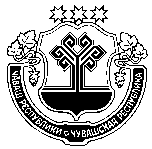 Чувашская  РеспубликаСобрание депутатов Мариинско-Посадскогомуниципального округа Р Е Ш Е Н И Е               20.12.2023  № 22/3г. Мариинский  ПосадО внесении изменений в Прогнозный план приватизации муниципального имущества, находящегося в собственности Мариинско-Посадского муниципального округа Чувашской Республики, на 2023 год О внесении изменений в Прогнозный план приватизации муниципального имущества, находящегося в собственности Мариинско-Посадского муниципального округа Чувашской Республики, на 2023 год №п/пНаименование объекта недвижимости, местонахождениеОбщая площадь(кв. м)Сроки приватизации(квартал)12       341Имущественный комплекс, расположенный по адресу: Чувашская Республика, Мариинско-Посадский район,  г. Мариинский Посад, ул. Горького, д.6:1)Здание военного комиссариата (объект культурного наследия регионального назначения);2) Котельная;3) Гараж;4) Гараж;5) Сарай;6) Склад;7) Склад;8) Уборная9) Забор решетчатый металлический10) Земельный участок376,223,540,928,131,71,73,02,867,5941,0III-IV№п/пНаименование объекта недвижимости, местонахождениеОбщая площадь(кв. м)Сроки приватизации(квартал)12       342Имущественный комплекс, расположенный по адресу: Чувашская Республика, Мариинско-Посадский район,  с. Шоршелы, ул. 30 лет Победы, д. 14:Здание ИнтернатЗемельный участок965.91059 +/- 11II-IV3Гвоздильный цех №2, расположенный по адресу:Чувашская Республика, Мариинско-Посадский район,  г. Мариинский Посад, ул. Лазо, д.71361,6III-IV4Трансформаторная подстанция, расположенная по адресу: Чувашская Республика, Мариинско-Посадский район,  г. Мариинский Посад, ул. Лазо, д.7110,80III-IV5Административное здание, расположенное по адресу: Чувашская Республика, Мариинско-Посадский район,  г. Мариинский Посад, ул. Лазо, д.7144,7III-IV6Материальный склад,  расположенный по адресу: Чувашская Республика, Мариинско-Посадский район,  г. Мариинский Посад, ул. Лазо, д.71169,2III-IV7Помещение, расположенное по адресу: Чувашская Республика, Мариинско-Посадский район,  г. Мариинский Посад, ул. Лазо, д.71387,6III-IV